Date  17/10/2021..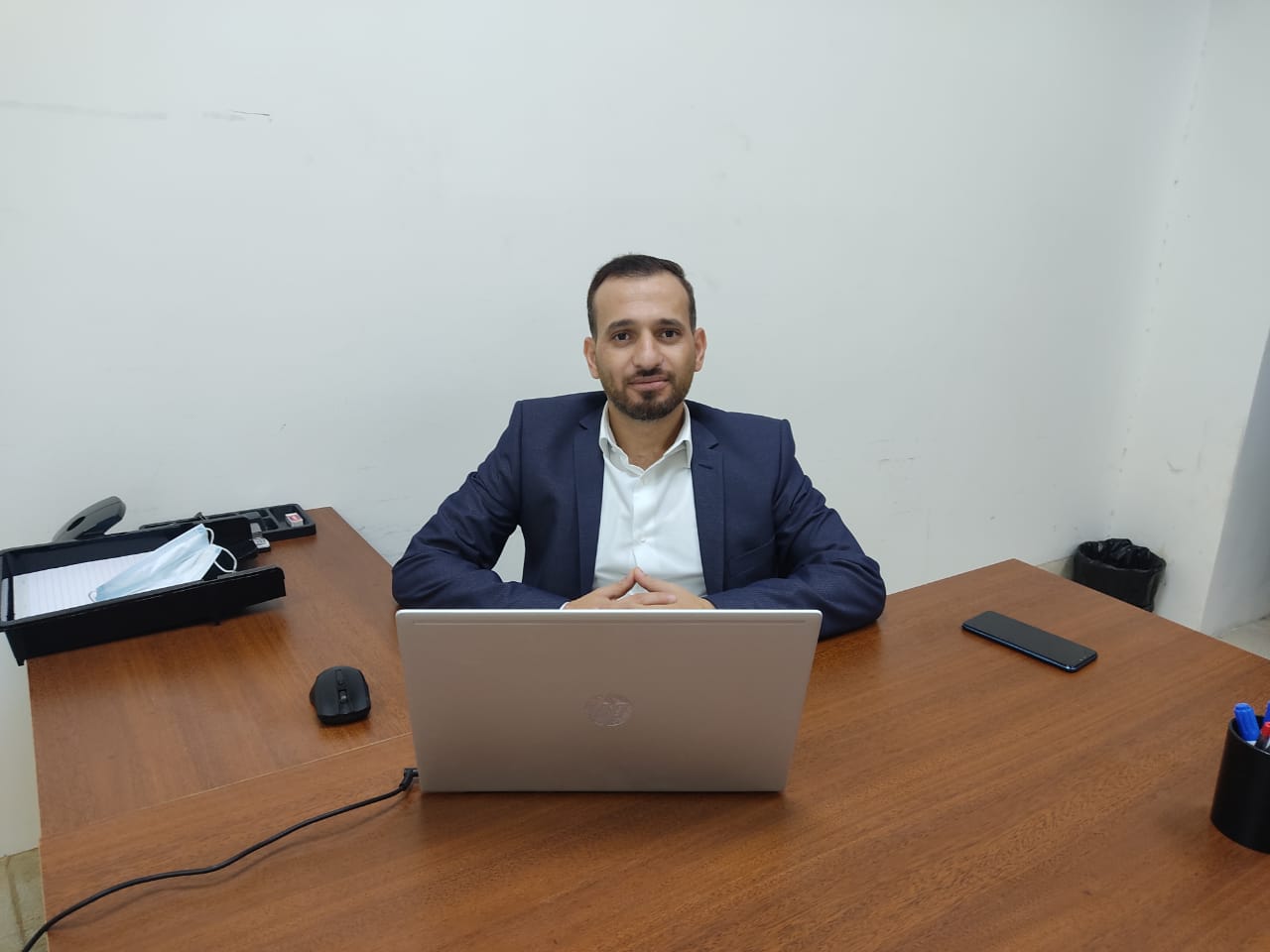 mohammad abdel qader marei bany bakerPersonal informationPersonal informationTitle: faculty member Academic Rank: Assistant ProfessorDate & Place of Birth:25/12/1984Nationality:Jordanian Address:IrbidPhone No.:0792924741e-mail:m.banibaker@aau.edu.joAcademic qualificationsAcademic qualificationsAcademic qualificationsAcademic qualificationsAcademic qualificationsDegreeMajorDuration(From-To)UniversityCountryPhD Computer information systems 2012-2017National university of Malaysia Malaysia Master Information Technology2010-2012University Utara MalaysiaMalaysia BScComputer Science2002-2007Mutah UniversityJordan  Teaching experienceTeaching experienceTeaching experienceTeaching experienceTeaching experienceDurationRankInstitutionDepartment/FacultyCountry2018-2020Lecturer Jadara university Management information systems/ business   Jordan 20121Lecture The world Islamic university Computer science Jordan Other experienceOther experienceOther experienceOther experienceOther experienceDurationRankInstitutionDepartment/FacultyCountryPublicationsPublicationsPublicationsPublicationsPublicationsPublicationsPublicationsJournalsAuthor/s (In Order)TitleTitleJournalVol./No.Publication DatePublication DateMohammad Bany Baker, Zawiyah M Yusof  The effects of social capital and individual factors on knowledge sharing among ERP system users   International Journal on Advanced Science, Engineering and Information Technology 6/6 2016MOHAMMAD BANY BAKER, ZAWIYAH YOUSOF FACTORS INFLUENCING KNOWLEDGE SHARING IN ENTERPRISE RESOURCE PLANNING SYSTEM USAGE IN SMALL AND MEDIUM ENTERPRISES Journal of Theoretical & Applied Information Technology 95\8 2017Mohammad Bany Baker, Zawiyah Mohammad Yusof  A framework for knowledge sharing in ERP system usage in small and medium enterprises: a preliminary review International Journal of Business Information Systems 24\3 2017Abdel Rahman ELDALABEEH, Mohannad Obeid AL-SHBAIL, Mohammad Zayed ALMUIET, Mohammad BANY BAKER, Dheifallah E’LEIMAT Cloud-Based Accounting Adoption in Jordanian Financial Sector  The Journal of Asian Finance, Economics, and Business 8/2  2021Mohammad Zayed Almuiet Maryam Mohamad Al-Zawahra, Mohammad Bany Baker Arabic Financial Stock Prediction Approach Based On Deep Learning Technique INTERNATIONAL JOURNAL OF SCIENTIFIC & TECHNOLOGY RESEARCH 9/2 2020Mohammad Bany Baker, Zawiyah M Yusof  The effects of social capital and individual factors on knowledge sharing among ERP system users   International Journal on Advanced Science, Engineering and Information Technology 6/6 2016MOHAMMAD BANY BAKER, ZAWIYAH YOUSOF FACTORS INFLUENCING KNOWLEDGE SHARING IN ENTERPRISE RESOURCE PLANNING SYSTEM USAGE IN SMALL AND MEDIUM ENTERPRISES Journal of Theoretical & Applied Information Technology 95\8 2017Mohammad Bany Baker, Zawiyah Mohammad Yusof  A framework for knowledge sharing in ERP system usage in small and medium enterprises: a preliminary review International Journal of Business Information Systems 24\3 2017Abdel Rahman ELDALABEEH, Mohannad Obeid AL-SHBAIL, Mohammad Zayed ALMUIET, Mohammad BANY BAKER, Dheifallah E’LEIMAT Cloud-Based Accounting Adoption in Jordanian Financial Sector  The Journal of Asian Finance, Economics, and Business 8/2  2021Mohammad Zayed Almuiet Maryam Mohamad Al-Zawahra, Mohammad Bany Baker Arabic Financial Stock Prediction Approach Based On Deep Learning Technique INTERNATIONAL JOURNAL OF SCIENTIFIC & TECHNOLOGY RESEARCH 9/2 2020Mohammad Bany Baker, Zawiyah M Yusof  The effects of social capital and individual factors on knowledge sharing among ERP system users   International Journal on Advanced Science, Engineering and Information Technology 6/6 2016MOHAMMAD BANY BAKER, ZAWIYAH YOUSOF FACTORS INFLUENCING KNOWLEDGE SHARING IN ENTERPRISE RESOURCE PLANNING SYSTEM USAGE IN SMALL AND MEDIUM ENTERPRISES Journal of Theoretical & Applied Information Technology 95\8 2017Mohammad Bany Baker, Zawiyah Mohammad Yusof  A framework for knowledge sharing in ERP system usage in small and medium enterprises: a preliminary review International Journal of Business Information Systems 24\3 2017Abdel Rahman ELDALABEEH, Mohannad Obeid AL-SHBAIL, Mohammad Zayed ALMUIET, Mohammad BANY BAKER, Dheifallah E’LEIMAT Cloud-Based Accounting Adoption in Jordanian Financial Sector  The Journal of Asian Finance, Economics, and Business 8/2  2021Mohammad Zayed Almuiet Maryam Mohamad Al-Zawahra, Mohammad Bany Baker Arabic Financial Stock Prediction Approach Based On Deep Learning Technique INTERNATIONAL JOURNAL OF SCIENTIFIC & TECHNOLOGY RESEARCH 9/2 2020Mohammad Bany Baker, Zawiyah M Yusof  The effects of social capital and individual factors on knowledge sharing among ERP system users   International Journal on Advanced Science, Engineering and Information Technology 6/6 2016MOHAMMAD BANY BAKER, ZAWIYAH YOUSOF FACTORS INFLUENCING KNOWLEDGE SHARING IN ENTERPRISE RESOURCE PLANNING SYSTEM USAGE IN SMALL AND MEDIUM ENTERPRISES Journal of Theoretical & Applied Information Technology 95\8 2017Mohammad Bany Baker, Zawiyah Mohammad Yusof  A framework for knowledge sharing in ERP system usage in small and medium enterprises: a preliminary review International Journal of Business Information Systems 24\3 2017Abdel Rahman ELDALABEEH, Mohannad Obeid AL-SHBAIL, Mohammad Zayed ALMUIET, Mohammad BANY BAKER, Dheifallah E’LEIMAT Cloud-Based Accounting Adoption in Jordanian Financial Sector  The Journal of Asian Finance, Economics, and Business 8/2  2021Mohammad Zayed Almuiet Maryam Mohamad Al-Zawahra, Mohammad Bany Baker Arabic Financial Stock Prediction Approach Based On Deep Learning Technique INTERNATIONAL JOURNAL OF SCIENTIFIC & TECHNOLOGY RESEARCH 9/2 2020Mohammad Bany Baker, Zawiyah M Yusof  The effects of social capital and individual factors on knowledge sharing among ERP system users   International Journal on Advanced Science, Engineering and Information Technology 6/6 2016MOHAMMAD BANY BAKER, ZAWIYAH YOUSOF FACTORS INFLUENCING KNOWLEDGE SHARING IN ENTERPRISE RESOURCE PLANNING SYSTEM USAGE IN SMALL AND MEDIUM ENTERPRISES Journal of Theoretical & Applied Information Technology 95\8 2017Mohammad Bany Baker, Zawiyah Mohammad Yusof  A framework for knowledge sharing in ERP system usage in small and medium enterprises: a preliminary review International Journal of Business Information Systems 24\3 2017Abdel Rahman ELDALABEEH, Mohannad Obeid AL-SHBAIL, Mohammad Zayed ALMUIET, Mohammad BANY BAKER, Dheifallah E’LEIMAT Cloud-Based Accounting Adoption in Jordanian Financial Sector  The Journal of Asian Finance, Economics, and Business 8/2  2021Mohammad Zayed Almuiet Maryam Mohamad Al-Zawahra, Mohammad Bany Baker Arabic Financial Stock Prediction Approach Based On Deep Learning Technique INTERNATIONAL JOURNAL OF SCIENTIFIC & TECHNOLOGY RESEARCH 9/2 2020Mohammad Bany Baker, Zawiyah M Yusof  The effects of social capital and individual factors on knowledge sharing among ERP system users   International Journal on Advanced Science, Engineering and Information Technology 6/6 2016MOHAMMAD BANY BAKER, ZAWIYAH YOUSOF FACTORS INFLUENCING KNOWLEDGE SHARING IN ENTERPRISE RESOURCE PLANNING SYSTEM USAGE IN SMALL AND MEDIUM ENTERPRISES Journal of Theoretical & Applied Information Technology 95\8 2017Mohammad Bany Baker, Zawiyah Mohammad Yusof  A framework for knowledge sharing in ERP system usage in small and medium enterprises: a preliminary review International Journal of Business Information Systems 24\3 2017Abdel Rahman ELDALABEEH, Mohannad Obeid AL-SHBAIL, Mohammad Zayed ALMUIET, Mohammad BANY BAKER, Dheifallah E’LEIMAT Cloud-Based Accounting Adoption in Jordanian Financial Sector  The Journal of Asian Finance, Economics, and Business 8/2  2021Mohammad Zayed Almuiet Maryam Mohamad Al-Zawahra, Mohammad Bany Baker Arabic Financial Stock Prediction Approach Based On Deep Learning Technique INTERNATIONAL JOURNAL OF SCIENTIFIC & TECHNOLOGY RESEARCH 9/2 2020Mohammad Bany Baker, Zawiyah M Yusof  The effects of social capital and individual factors on knowledge sharing among ERP system users   International Journal on Advanced Science, Engineering and Information Technology 6/6 2016MOHAMMAD BANY BAKER, ZAWIYAH YOUSOF FACTORS INFLUENCING KNOWLEDGE SHARING IN ENTERPRISE RESOURCE PLANNING SYSTEM USAGE IN SMALL AND MEDIUM ENTERPRISES Journal of Theoretical & Applied Information Technology 95\8 2017Mohammad Bany Baker, Zawiyah Mohammad Yusof  A framework for knowledge sharing in ERP system usage in small and medium enterprises: a preliminary review International Journal of Business Information Systems 24\3 2017Abdel Rahman ELDALABEEH, Mohannad Obeid AL-SHBAIL, Mohammad Zayed ALMUIET, Mohammad BANY BAKER, Dheifallah E’LEIMAT Cloud-Based Accounting Adoption in Jordanian Financial Sector  The Journal of Asian Finance, Economics, and Business 8/2  2021Mohammad Zayed Almuiet Maryam Mohamad Al-Zawahra, Mohammad Bany Baker Arabic Financial Stock Prediction Approach Based On Deep Learning Technique INTERNATIONAL JOURNAL OF SCIENTIFIC & TECHNOLOGY RESEARCH 9/2 2020ConferencesAuthor/s(In Order)TitleConferenceConferenceCountryCountryDateBooksAuthor/s(In Order)TitlePublisherEditionDateMemberships OF Scientific and professional societiesuniversity CommitteesWorkshops AttendedWorkshops OfferedResearch interestsArtificial Intelligence, Information Systems, Technology Adoption, Data MiningLanguagesArabic native English excellent Other Community activitiesAwards receivedGraduate Students SupervisionGraduate Students SupervisionStudent NameThesis TitleReferencesReferences